UNIVERSIDAD DE PUERTO RICO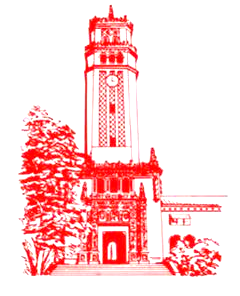 RECINTO DE RÍO PIEDRASOFICINA DE RECURSOS HUMANOSNOTIFICACIÓN DE EMPLEO O PARTICIPACIÓN EN ACTIVIDADES CON O SIN FINES DE LUCRO FUERA DE HORAS REGULARES DE TRABAJOOriginal – Oficina de Recursos Humanos		Copia - EmpleadoINFORMACIÓN DEL EMPLEADONombre y Apellidos: 						  Puesto que ocupa:		                 	                 Clasificación del Puesto:		Docente 	No Docente  Tipo de Nombramiento:  						Facultad, Departamento u Oficina:  					  Teléfono y Extensión: 			PARTE I¿Tiene empleo o participación en actividades con o sin fines de lucro fuera de horas regulares de trabajo?  Sí      No  Si contestó No, pase a la Parte 2.  Si contestó afirmativamente, complete la siguiente información:Nombre del Patrono:  		                								Descripción de la Actividad o Empleo:   																																			Fechas del período de la Actividad o Empleo: 									 ACEPTOQue la actividad o empleo descrito en la Parte I de este formulario son fuera del horario regular de trabajo y que los mismos, bajo ningún concepto constituyen conflicto de interés con las labores que realizo en la Universidad de Puerto Rico. (Conflicto de interés significa: cualquier situación en la que el interés personal o económico del servidor público o de personas relacionadas con éste, está o puede estar razonablemente en pugna con el interés público).PARTE 2Certifico que la información ofrecida por mí en este formulario es completa y correcta.Firma del Empleado					FechaNotificado:						Nombre del Supervisor(a) InmediatoFirma del Supervisor(a) Inmediato						FechaNotificado:Nombre del Decano(a) o Director(a) de la OficinaFirma del Decano(a) o Director(a) de la Oficina					FechaPARA USO DE LA OFICINA DE RECURSOS HUMANOSRevisado por:Firma del Director(a) de Recursos Humanos					Fecha